PROGRAM NAUCZANIA PRZEDMIOTU OBOWIĄZKOWEGO NA WYDZIALE LEKARSKIM I  ROK AKADEMICKI 2017/2018PRZEWODNIK DYDAKTYCZNY dla STUDENTÓW VI ROKU STUDIÓW      1. NAZWA PRZEDMIOTU       2. NAZWA JEDNOSTKI (jednostek ) realizującej przedmiot:3. Adres jednostki odpowiedzialnej za dydaktykę:4. Kierownik jednostki: 5. Osoba zaliczająca przedmiot w E-indeksie z dostępem do platformy WISUS6. Osoba odpowiedzialna za dydaktykę na Wydziale Lekarskim I z dostępem do       platformy WISUS ( listy studentów) ( koordynator przedmiotu) :        7. Osoba odpowiedzialna za rezerwację sal:    8. Miejsce przedmiotu w programie studiów:		Rok: VI		Semestr:      9. Liczba godzin  ogółem :				liczba pkt. ECTS:   10.Tematyka poszczególnych ćwiczeń REGULAMIN ZAJĘĆ:PROGRAM ZAJĘĆ: PROGRAM NAUCZANIA:    11. Kryteria zaliczenia przedmiotu: zaliczenie, egzamin teoretyczny i praktyczny12. Literatura:13. Studenckie koło naukowe 14. SYLABUS ( proszę wypełnić wszystkie pola w tabeli)15. Szczegółowy rozkład zajęć: Ramy czasowe zajęć klinicznych VI roku: 8.00 – 13.00 z 30 minutową przerwą 6 godzin dydaktycznych. Proszę podać dokładny podział godzin ćwiczeń zgodny z Ramowym Programem Studiów w roku akademickim 2017/18. ĆWICZENIA16. Podpis osoby odpowiedzialnej za nauczanie przedmiotu lub koordynatora17. Podpisy osób współodpowiedzialnych za nauczanie przedmiotu ( w przypadku          przedmiotów koordynowanych)UWAGA: wszystkie tabele i ramki można powiększyć w zależności od potrzeb.Adres:Tel. /Fax:Strona www:E-mail:Nazwisko imię: Tel. kontaktowy:Możliwość kontaktu - konsultacje (dni, godz., miejsce):E-mail:Osoba zastępująca:Kontakt:Nazwisko  imię:Tel. kontaktowy:E-mail:Jednostki uczestniczące w nauczaniu przedmiotuSemestr zimowy/letni liczba godzinSemestr zimowy/letni liczba godzinSemestr zimowy/letni liczba godzinSemestr zimowy/letni liczba godzinJednostki uczestniczące w nauczaniu przedmiotuWĆĆwiczenia kategoriaSRazem:Ćwiczenia - Semestr zimowy/letniĆwiczenia - Semestr zimowy/letniĆwiczenia - Semestr zimowy/letniĆwiczenia - Semestr zimowy/letniTematyka ćwiczeń Tematyka ćwiczeń Osoba odpowiedzialnaSALAWymagania wstępne………………………Przygotowanie do zajęć…………………...Wymagania końcowe……………………..Zaliczenie – kryterium zaliczenia Egzamin teoretyczny – kryterium zaliczenia: forma egzaminu ( ustny, pisemny, testowy)Egzamin praktyczny – kryterium zaliczenia:Zalecana literatura:Autor, tytuł, wydawnictwo i rok wydaniaAutor, tytuł, wydawnictwo i rok wydaniaOpiekun kołaTematykaMiejsce spotkań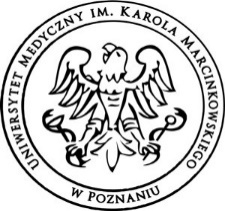 WYDZIAŁ LEKARSKI IWYDZIAŁ LEKARSKI IWYDZIAŁ LEKARSKI IWYDZIAŁ LEKARSKI IWYDZIAŁ LEKARSKI IWYDZIAŁ LEKARSKI IWYDZIAŁ LEKARSKI IWYDZIAŁ LEKARSKI IWYDZIAŁ LEKARSKI IWYDZIAŁ LEKARSKI INazwakierunkuNazwakierunkuLekarski Lekarski Lekarski Poziom 
i tryb studiówjednolite studia magisterskiejednolite studia magisterskiejednolite studia magisterskiestacjonarnestacjonarnestacjonarneNazwa przedmiotuNazwa przedmiotuPunkty ECTSJednostka realizująca, wydziałJednostka realizująca, wydziałKoordynator przedmiotuKoordynator przedmiotuOsoba zaliczającaOsoba zaliczającaRodzaj przedmiotuRodzaj przedmiotusemestrsemestrRodzaj zajęć 
i liczba godzinwykładywykładyseminariaseminariaćwiczeniaćwiczeniaObszar nauczaniaObszar nauczaniaCel kształceniaCel kształceniaTreści programoweTreści programoweWykłady Wykłady Wykłady Wykłady Wykłady Wykłady Wykłady Wykłady Wykłady Wykłady Treści programoweTreści programoweSeminariaSeminariaSeminariaSeminariaSeminariaSeminariaSeminariaSeminariaSeminariaSeminariaTreści programoweTreści programoweĆwiczenia Ćwiczenia Ćwiczenia Ćwiczenia Ćwiczenia Ćwiczenia Ćwiczenia Ćwiczenia Ćwiczenia Ćwiczenia Treści programoweTreści programoweInne Inne Inne Inne Inne Inne Inne Inne Inne Inne Formy 
i metody dydaktyczneFormy 
i metody dydaktyczneForma 
i warunki zaliczeniaForma 
i warunki zaliczeniaLiteratura podstawowaLiteratura podstawowaLiteratura uzupełniającaLiteratura uzupełniającaNumer efektu kształceniaNumer efektu kształceniaEfekty kształceniaEfekty kształceniaEfekty kształceniaEfekty kształceniaEfekty kształceniaEfekty kształceniaOdniesienie do kierunkowych efektów kształceniaOdniesienie do kierunkowych efektów kształceniaOdniesienie do kierunkowych efektów kształceniaOdniesienie do kierunkowych efektów kształceniaNakład pracy studentaNakład pracy studentaNakład pracy studentaNakład pracy studentaNakład pracy studentaNakład pracy studentaNakład pracy studentaNakład pracy studentaLiczba godzinLiczba godzinLiczba godzinLiczba godzinData opracowania sylabusa:Data opracowania sylabusa:Data opracowania sylabusa:Data opracowania sylabusa:Data opracowania sylabusa:Osoba przygotowująca sylabus: Osoba przygotowująca sylabus: Osoba przygotowująca sylabus: Osoba przygotowująca sylabus: Osoba przygotowująca sylabus: Osoba przygotowująca sylabus: Osoba przygotowująca sylabus: GrupaPodgrupyDni tygodniaDatyGodziny w których odbywają się  ćwiczeniaNazwa, nr saliJednostka przeprowadzająca zajęciaGrupa 1Poniedziałek Grupa 1Wtorek Grupa 1Środa Grupa 1Czwartek Grupa 1Piątek Grupa 2Poniedziałek Grupa 2Wtorek Grupa 2Środa Grupa 2Czwartek Grupa 2Piątek Grupa 3Poniedziałek Grupa 3Wtorek Grupa 3Środa Grupa 3Czwartek Grupa 3Piątek Grupa 4Poniedziałek Grupa 4Wtorek Grupa 4Środa Grupa 4Czwartek Grupa 4Piątek Grupa 5Poniedziałek Grupa 5Wtorek Grupa 5Środa Grupa 5Czwartek Grupa 5Piątek Grupa 6Poniedziałek Grupa 6Wtorek Grupa 6Środa Grupa 6Czwartek Grupa 6Piątek Grupa 7Poniedziałek Grupa 7Wtorek Grupa 7Środa Grupa 7Czwartek Grupa 7Piątek Grupa 8Poniedziałek Grupa 8Wtorek Grupa 8Środa Grupa 8Czwartek Grupa 8Piątek Grupa 9Poniedziałek Grupa 9Wtorek Grupa 9Środa Grupa 9Czwartek Grupa 9Piątek Grupa 10Poniedziałek Grupa 10Wtorek Grupa 10Środa Grupa 10Czwartek Grupa 10Piątek 